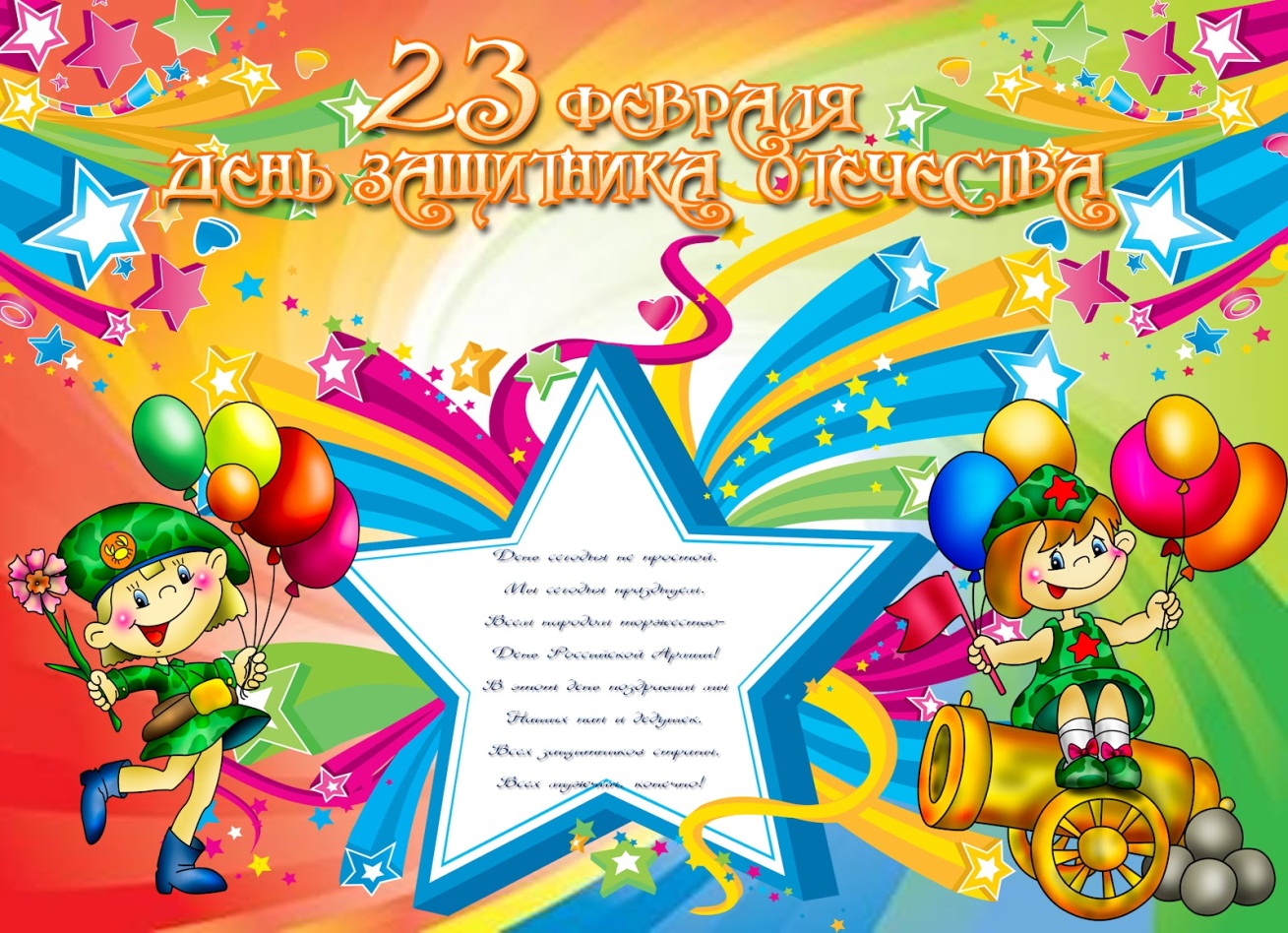 Ребята, мы собрались сегодня, чтобы отметить День защитника Отечества и поздравить наших пап, дедушек и мальчиков с этим замечательным праздником. Этот день стал для россиян праздником всех мужчин –  день защитников Отечества; праздником сильных, смелых и благородных. И так мы начинаем.Наше торжественное мероприятие, посвященное Дню защитника Отечества, разрешите считать открытым!Звучит гимн России.Вам уютно в зале нашем? Мы споем для вас и спляшем.Всех мужчин мы поздравляем! И праздник наш мы начинаем!Первыми принимают  поздравления средняя группа (танец).Служба – службой, а обед у солдата по расписанию. Объявляю конкурс «Сделай салат» (предлагается детям сделать салат из овощей: помидоры и огурцы).Молодцы, справились с заданием!Ну а сейчас пришло время поздравить наших будущих защитников танцем «Россия»Ребята, а вы знаете, чтобы стать настоящим бойцом нужны знания, старание, сноровка, смекалка. И сегодня наша с вами задача - показать свою ловкость. Приглашаю на конкурс «Накорми бойца» ( на тарелке разложены угощения, мальчики с закрытыми глазами должны на вкус угадать чем их угостили).Пройдёт совсем немного времени, и наши мальчики пойдут служить в армию, станут защитниками нашей страны. И сейчас в их исполнении мы посмотрим танец «Бескозырка»Нужен отдых и солдату, Чтобы книгу почитать. Ну, а будущим солдатам. Предлагаю поиграть! Ну а сейчас пришло время узнать, знаете ли вы военную технику нашей армии. Конкурс «Собери военную технику» ( предлагается собрать пазлы на тему «Военная техника».У нас на празднике очень весёлые моряки. Приглашаются дети подготовительной группы танец «Яблочко». Они станцуют "Яблочко" нам дружно, от души!А сейчас я даю слово нашим девочкам поздравить мужчин, мальчишек с праздником. Девочки исполняют частушки.Заключительным номером нашего праздничного мероприятия я приглашаю девочек на танец «23 февраля».Вот и закончился наш праздник.  Сегодня мы убедились, что у нас в детском саду порастают ловкие, быстрые, смелые, отважные и дружные ребята.Будущие защитники нашей Родины. Мы поздравляем еще раз всех с Днем защитника Отечества, желаем здоровья и счастья.И пусть небо над Россией и всем миром всегда будет только голубым!